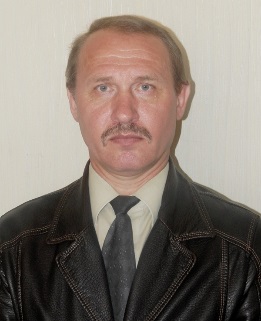 СКУБАЧЕВ Владимир Владимирович.ТРУДОВАЯ ДЕЯТЕЛЬНОСТЬКонтактные телефоны: раб.: (86158) 6-91-55, моб.: +7 (918) 639-66-97Дата рождения09 ноября 1964 годаМесто рожденияс. Красногвардейское, Отрадненский район, Краснодарский край.Адрес постоянной регистрацииКраснодарский край, Тбилисский район, пос. Октябрьский, ул. Южная, д. 22 кв. 38Образование (когда и какие учеб. заведения закончил)высшее, Армавирский государственный педагогический институт, 1989 годСпециальность по образованиюучитель математики, физики.Ученая степеньнетНахождение в статусе депутатавыборных органовдепутат Совета Тбилисского сельского поселения Тбилисского района с 19 сентября 2014 года, 2019 год депутат четвертого созыва Тбилисского сельского поселения Тбилисского районаГосударственные наградынетЧленство (участие) в общественных объединениях (организациях, движениях)нетЧленство в партии (год вступления)/беспартийныйЧлен ВПП «ЕДИНАЯ РОССИЯ».РесурсностьвысокаяГод начала - год окончанияДолжность, место работы1989-н/время учитель информатики, математики, физики, с 2002 года директор СОШ № 9, ст. Тбилисская.